+Board of Supervisors:Lynn Montgomery, ChairAlfred Baca, Vice ChairOrlando J. Lucero, Sec’y-TreasurerKathleen Groody, SupervisorCharles D. Torres, SupervisorAssociate Supervisors:Patricia BoltonMary Catherine Baca, WebmasterSusan HarrelsonStaff:  Carolyn KennedyDistrict ManagerCooperators:NRCS – USDAMartin MeairsDistrict ConservationistNMDAJim WanstallSoil & Water Conservation SpecialistCoronado Soil & Water Conservation DistrictPO Box 69Bernalillo, NM 87004Office: 505-867-2853 or 505-867-9580Email: info@coronadoswcd.org Website: www.coronadoswcd.orgCORONADO SOIL AND WATER CONSERVATION DISTRICTBOARD OF SUPERVISORS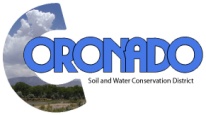 Notice is hereby given that The Coronado Soil and Water Conservation District will hold its regular meeting on the third Thursday of every month at 9:00am at the El Zocalo Event Center, 264 S. Camino del Pueblo, Bernalillo, New Mexico. OPEN MEETING AGENDAREGULAR BOARD MEETING, September 16, 20211.     Call to Order/Roll Call                                                                                                             9:00 am2.     Approval of Agenda3.     Introduction of Guests/Reports             Martin Meairs, NRCS             Jim Wanstall, NMDA4.      Approval of Minutes              August 19, 20215.      Financial Report6.      Approval of Bills7.      Correspondence8.      Staff Report9.      Board Reports [5 Minutes each]10.    Unfinished Business         A.   Approve GRGWA Proposal(s)11.    New Business (Discussion/Action Items)         A.    Approve Registration(s) for Regenerate 202112.    Upcoming Events/Meetings/Due Dates          A.    Joint Coronado-Ciudad Local Work Group meeting, TBD         B.    Sandia Collaborative Meetings, 9/21/21 and 10/19/21         B.    MRG Water Advocates Annual Conference, 10/30/21         C.    Local Elections, 11/2/21         D.    Regenerate 2021, 11/3-4/21, Old Town Farm        Persons with disabilities or that need assistance attending the meeting, please contact 505-867-2853 or 505-867-9580.